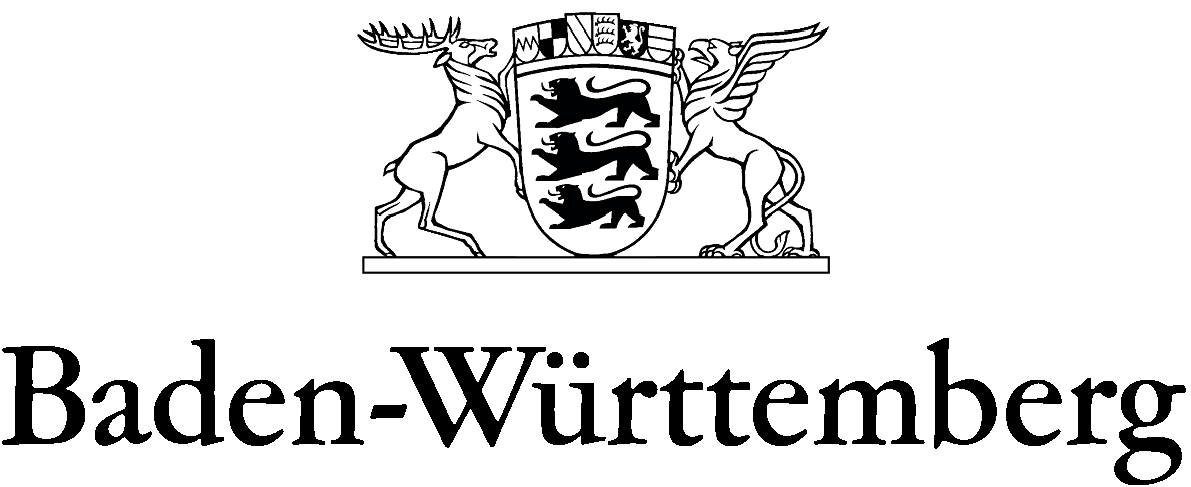 MINISTERIUM FÜR WISSENSCHAFT, FORSCHUNG UND KUNSTAntragsformular „HAW-KI-Verbünde mit regionalen Anwenderzentren“ Ausschreibung 2019Angaben zu AntragstellernVerbundleiter/in:Weitere beteiligte Wissenschaftler/-innen:Titel des VorhabensKurztitel/ AkronymLaufzeitKurzbeschreibung des Vorhabens (max. 2000 Zeichen; ausführliche Beschreibung bitte in Anlage 1 vornehmen)FinanzierungsplanBitte geben Sie die beantragte Gesamtsumme für das Projekt an:Für die einzelnen Finanzposten (Personal-, Sachmittel) füllen Sie bitte nachfolgenden Tabellen aus. In Feldern, in denen Sie keine Mittel beantragen tragen Sie bitte eine 0 (= Null) ein.Bitte für jede antragstellende Hochschule einen separaten Finanzierungsplan ausfüllen.4.1.1 Hochschule (Verbundleiter):Bitte für jede antragstellende Hochschule einen separaten Finanzierungsplan ausfüllen.Finanzierungsplan / beantragte Mittel4.1.2	Hochschule (Verbundleiter)Bitte für jede antragstellende Hochschule einen separaten Finanzierungsplan ausfüllen.Finanzierungsplan / Eigenleistung der HochschulenHochschule (Verbundleiter)Bitte für jede antragstellende Hochschule separat ausfüllen (alle Angaben bitte in EUR)Finanzierungsplan/ Beiträge von Partnern aus der Wirtschaft4.2.1	Hochschule (Partner) Bitte für jede antragstellende Hochschule einen separaten Finanzierungsplan ausfüllen.Finanzierungsplan / beantragte Mittel4.2.2	Hochschule / Partner Bitte für jede antragstellende Hochschule einen separaten Finanzierungsplan ausfüllen.Finanzierungsplan / Eigenleistung der Hochschulen4.2.3	Hochschule (Partner) Hochschule (Partner)Bitte für jede antragstellende Hochschule separat ausfüllen (alle Angaben bitte in EUR).Finanzierungsplan/ Beiträge von Partnern aus der Wirtschaft4.3.1	Hochschule (Partner) Bitte für jede antragstellende Hochschule einen separaten Finanzierungsplan ausfüllen.Finanzierungsplan / beantragte Mittel4.3.2	Hochschule (Partner)Bitte für jede antragstellende Hochschule einen separaten Finanzierungsplan ausfüllen.Finanzierungsplan / Eigenleistung der Hochschulen4.3.3	Hochschule (Partner) Bitte für jede antragstellende Hochschule separat ausfüllen (alle Angaben bitte in EUR).Finanzierungsplan/ Beiträge von Partnern aus der Wirtschaft4.4.1	Hochschule (Partner) Bitte für jede antragstellende Hochschule einen separaten Finanzierungsplan ausfüllen.Finanzierungsplan / beantragte Mittel4.4.2	Hochschule (Partner) Bitte für jede antragstellende Hochschule einen separaten Finanzierungsplan ausfüllen.Finanzierungsplan / Eigenleistung der Hochschulen4.4.3	Hochschule (Partner) Bitte für jede antragstellende Hochschule separat ausfüllen (alle Angaben bitte in EUR).Finanzierungsplan/ Beiträge von Partnern aus der WirtschaftBitte beifügen: Anlage 1: 	Genaue Beschreibung des Vorhabens (vgl. Hinweise in der Ausschreibung – max. 5 Seiten)Anlage 2:	Stellungnahmen der HochschulenAnlage 3:	Finanzierungszusagen der UnternehmenAnlage 4:	Erklärungen der Antragsteller/innenHochschule:Name:Fakultät:Anschrift:Telefon (Durchwahl):E-Mail:Voraussichtliche Pensionierungsgrenze:HochschuleName:Fakultät:Anschrift:Telefon (Durchwahl):E-Mail:Voraussichtliche Pensionierungsgrenze:HochschuleName:Fakultät:Anschrift:Telefon (Durchwahl):E-Mail:Voraussichtliche Pensionierungsgrenze:Monate:Antragszeitraum:202020212022SummePersonalmittel(Betrag + VZÄ entsprechend DFG-Personalmittelsätzen)EUREUREUREURwiss. Diensttechn. DienstHilfskräfteSonstiges PersonalSumme PersonalmittelMittel zur Freistellung von LehrverpflichtungenSachmittel, einschl. ReisemittelSumme beantragte Mittel:202020212022SummePersonalmittel(Betrag + VZÄ entsprechend DFG-Personalmittelsätzen)EUR EUR EUR EUR wiss. Diensttechn. DienstHilfskräfteSonstiges PersonalSumme PersonalmittelMittel zur Freistellung von LehrverpflichtungenSachmittel, einschl. ReisemittelGesamtleistungen:Unternehmenspartner 1: Name und AdresseBarleistung an die Hochschulen PersonalgestellungGeräte- bzw. MaterialspendenGerätenutzungSonstigesSumme:Eine Finanzierungszusage des genannten Unternehmens liegt bei.Eine Finanzierungszusage des genannten Unternehmens liegt bei.Unternehmenspartner 2: Name und AdresseBarleistung an die Hochschulen PersonalgestellungGeräte- bzw. MaterialspendenGerätenutzungSonstigesSumme:Eine Finanzierungszusage des genannten Unternehmens liegt bei.Eine Finanzierungszusage des genannten Unternehmens liegt bei.Unternehmenspartner 3: Name und AdresseBarleistung an die HochschulenPersonalgestellungGeräte- bzw. MaterialspendenGerätenutzungSonstigesSumme:Eine Finanzierungszusage des genannten Unternehmens liegt bei.Eine Finanzierungszusage des genannten Unternehmens liegt bei.Unternehmenspartner 4: Name und AdresseBarleistung an die HochschulenPersonalgestellungGeräte- bzw. MaterialspendenGerätenutzungSonstigesSumme:Eine Finanzierungszusage des genannten Unternehmens liegt bei.Eine Finanzierungszusage des genannten Unternehmens liegt bei.Gesamtsumme Unternehmensbeteiligung:202020212022SummePersonalmittel(Betrag + VZÄ entsprechend DFG-Personalmittelsätzen)EUR EUR EUR EUR wiss. Diensttechn. DienstHilfskräfteSonstiges PersonalSumme PersonalmittelMittel zur Freistellung von LehrverpflichtungenSachmittel, einschl. ReisemittelGesamtleistungen:202020212022SummePersonalmittel(Betrag + VZÄ entsprechend DFG-Personalmittelsätzen)EUR EUR EUR EUR wiss. Diensttechn. DienstHilfskräfteSonstiges PersonalSumme PersonalmittelMittel zur Freistellung von LehrverpflichtungenSachmittel, einschl. ReisemittelGesamtleistungen:Unternehmenspartner 1: Name und AdresseBarleistung an die Hochschulen PersonalgestellungGeräte- bzw. MaterialspendenGerätenutzungSonstigesSumme:Eine Finanzierungszusage des genannten Unternehmens liegt bei.Eine Finanzierungszusage des genannten Unternehmens liegt bei.Unternehmenspartner 2: Name und AdresseBarleistung an die Hochschulen PersonalgestellungGeräte- bzw. MaterialspendenGerätenutzungSonstigesSumme:Eine Finanzierungszusage des genannten Unternehmens liegt bei.Eine Finanzierungszusage des genannten Unternehmens liegt bei.Unternehmenspartner 3: Name und AdresseBarleistung an die HochschulenPersonalgestellungGeräte- bzw. MaterialspendenGerätenutzungSonstigesSumme:Eine Finanzierungszusage des genannten Unternehmens liegt bei.Eine Finanzierungszusage des genannten Unternehmens liegt bei.Unternehmenspartner 4: Name und AdresseBarleistung an die HochschulenPersonalgestellungGeräte- bzw. MaterialspendenGerätenutzungSonstigesSumme:Eine Finanzierungszusage des genannten Unternehmens liegt bei.Eine Finanzierungszusage des genannten Unternehmens liegt bei.Gesamtsumme Unternehmensbeteiligung:202020212022SummePersonalmittel(Betrag + VZÄ entsprechend DFG-Personalmittelsätzen)EUR EUR EUR EUR wiss. Diensttechn. DienstHilfskräfteSonstiges PersonalSumme PersonalmittelMittel zur Freistellung von LehrverpflichtungenSachmittel, einschl. ReisemittelGesamtleistungen:202020212022SummePersonalmittel(Betrag + VZÄ entsprechend DFG-Personalmittelsätzen)EUR EUR EUR EUR wiss. Diensttechn. DienstHilfskräfteSonstiges PersonalSumme PersonalmittelMittel zur Freistellung von LehrverpflichtungenSachmittel, einschl. ReisemittelGesamtleistungen:Unternehmenspartner 1: Name und AdresseBarleistung an die Hochschulen PersonalgestellungGeräte- bzw. MaterialspendenGerätenutzungSonstigesSumme:Eine Finanzierungszusage des genannten Unternehmens liegt bei.Eine Finanzierungszusage des genannten Unternehmens liegt bei.Unternehmenspartner 2: Name und AdresseBarleistung an die Hochschulen PersonalgestellungGeräte- bzw. MaterialspendenGerätenutzungSonstigesSumme:Eine Finanzierungszusage des genannten Unternehmens liegt bei.Eine Finanzierungszusage des genannten Unternehmens liegt bei.Unternehmenspartner 3: Name und AdresseBarleistung an die HochschulenPersonalgestellungGeräte- bzw. MaterialspendenGerätenutzungSonstigesSumme:Eine Finanzierungszusage des genannten Unternehmens liegt bei.Eine Finanzierungszusage des genannten Unternehmens liegt bei.Unternehmenspartner 4: Name und AdresseBarleistung an die HochschulenPersonalgestellungGeräte- bzw. MaterialspendenGerätenutzungSonstigesSumme:Eine Finanzierungszusage des genannten Unternehmens liegt bei.Eine Finanzierungszusage des genannten Unternehmens liegt bei.Gesamtsumme Unternehmensbeteiligung:202020212022SummePersonalmittel(Betrag + VZÄ entsprechend DFG-Personalmittelsätzen)EUR EUR EUR EUR wiss. Diensttechn. DienstHilfskräfteSonstiges PersonalSumme PersonalmittelMittel zur Freistellung von LehrverpflichtungenSachmittel, einschl. ReisemittelGesamtleistungen:202020212022SummePersonalmittel(Betrag + VZÄ entsprechend DFG-Personalmittelsätzen)EUR EUR EUR EUR wiss. Diensttechn. DienstHilfskräfteSonstiges PersonalSumme PersonalmittelMittel zur Freistellung von LehrverpflichtungenSachmittel, einschl. ReisemittelGesamtleistungen:Unternehmenspartner 1: Name und AdresseBarleistung an die Hochschulen PersonalgestellungGeräte- bzw. MaterialspendenGerätenutzungSonstigesSumme:Eine Finanzierungszusage des genannten Unternehmens liegt bei.Eine Finanzierungszusage des genannten Unternehmens liegt bei.Unternehmenspartner 2: Name und AdresseBarleistung an die Hochschulen PersonalgestellungGeräte- bzw. MaterialspendenGerätenutzungSonstigesSumme:Eine Finanzierungszusage des genannten Unternehmens liegt bei.Eine Finanzierungszusage des genannten Unternehmens liegt bei.Unternehmenspartner 3: Name und AdresseBarleistung an die HochschulenPersonalgestellungGeräte- bzw. MaterialspendenGerätenutzungSonstigesSumme:Eine Finanzierungszusage des genannten Unternehmens liegt bei.Eine Finanzierungszusage des genannten Unternehmens liegt bei.Unternehmenspartner 4: Name und AdresseBarleistung an die HochschulenPersonalgestellungGeräte- bzw. MaterialspendenGerätenutzungSonstigesSumme:Eine Finanzierungszusage des genannten Unternehmens liegt bei.Eine Finanzierungszusage des genannten Unternehmens liegt bei.Gesamtsumme Unternehmensbeteiligung: